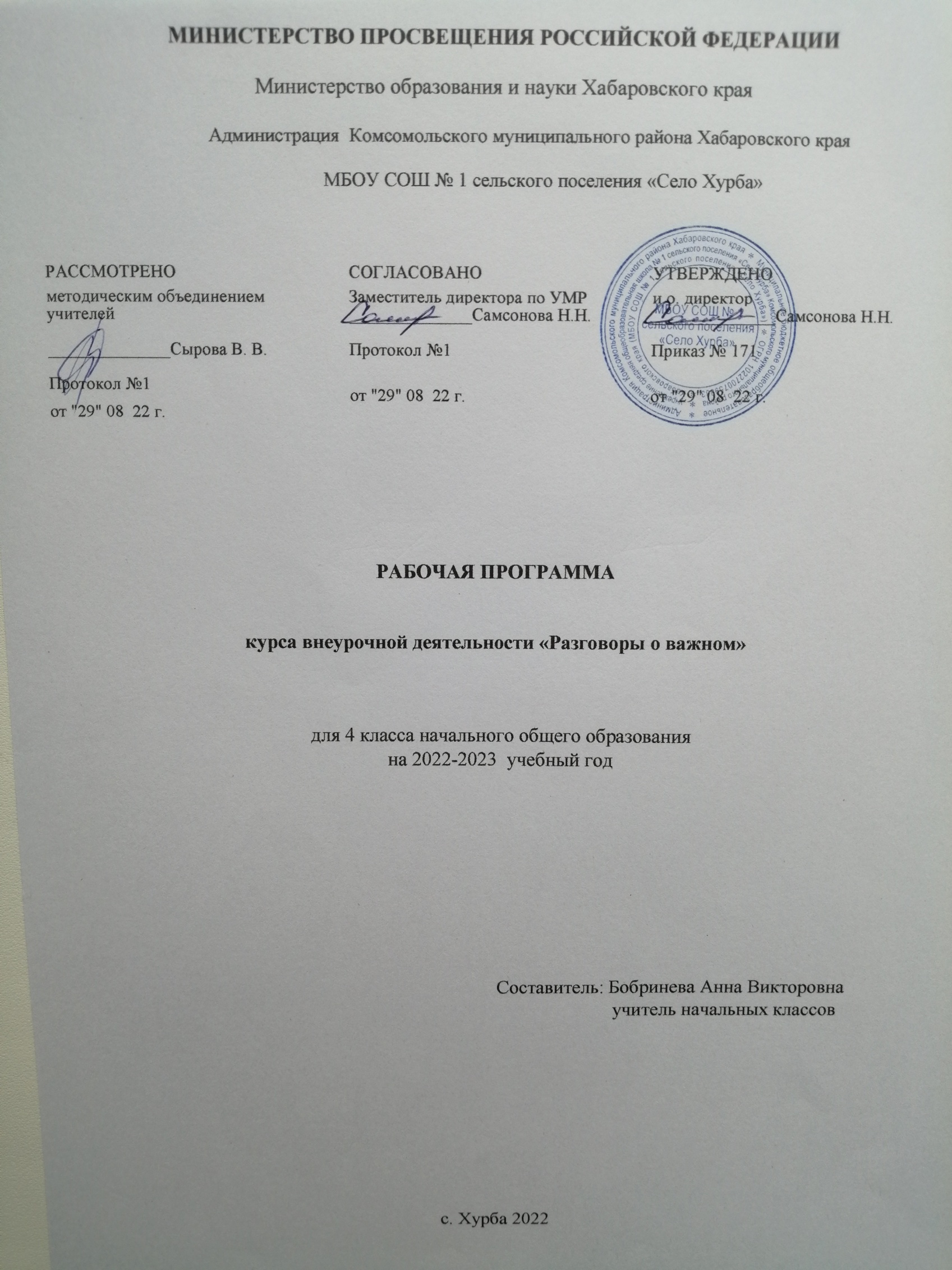 ПОЯСНИТЕЛЬНАЯ ЗАПИСКАРабочая программа данного учебного курса внеурочной деятельности разработана в соответствии с требованиями:Федерального закона от 29.12.2012 № 273 «Об образовании в Российской Федерации»;Приказа Минпросвещения от 31.05.2021 № 286 «Об утверждении федерального государственного образовательного стандарта начального общего образования»;Методических рекомендаций по использованию и включению в содержание процесса обучения и воспитания государственных символов Российской Федерации, направленных письмом Минпросвещения от 15.04.2022 № СК-295/06;Методических рекомендаций по уточнению понятия и содержания внеурочной деятельности в рамках реализации основных общеобразовательных программ, в том числе в части проектной деятельности, направленных письмом Минобрнауки от 18.08.2017 № 09-1672;Стратегии развития воспитания в Российской Федерации на период до 2025 года, утвержденной распоряжением Правительства от 29.05.2015 № 996-р; СП 2.4.3648-20;СанПиН 1.2.3685-21;основной образовательной программы НОО. 	Цель курса: формирование взглядов школьников на основе национальных ценностей через изучение центральных тем – патриотизм, гражданственность, историческое просвещение, нравственность, экология.Основными задачи:воспитание активной гражданской позиции, духовно-нравственное и патриотическое воспитание на основе национальных ценностей;совершенствование навыков общения со сверстниками и коммуникативных умений;повышение общей культуры обучающихся, углубление их интереса к изучению и сохранению истории и культуры родного края, России;развитие навыков совместной деятельности со сверстниками, становление качеств, обеспечивающих успешность участия в коллективной деятельности;формирование культуры поведения в информационной среде.Учебный курс предназначен для обучающихся 4-х классов; рассчитан на 1 час в неделю/34 часа в год.Форма организации: дискуссионный клуб.Содержание курса внеурочной деятельности	Темы занятий приурочены к государственным праздникам, знаменательным датам, традиционным праздникам, годовщинам со дня рождения известных людей – ученых, писателей, государственных деятелей и деятелей культуры:День знаний Наша страна – Россия165 лет со дня рождения К.Э.  ЦиолковскогоДень пожилого человекаДень учителя День отца День музыкиТрадиционные семейные ценностиДень народного единстваМы разные, мы вместеДень материСимволы РоссииДень добровольцаДень Героев ОтечестваДень КонституцииРождество Цифровая безопасность и гигиена школьникаДень снятия блокады Ленинграда160 лет со дня рождения К.С. СтаниславскогоДень Российской наукиРоссия и мирДень защитника ОтечестваМеждународный женский день 110 лет со дня рождения советского писателя и поэта, автора слов гимнов РФ и СССР С.В. МихалковаДень воссоединения Крыма с РоссиейВсемирный день театраДень космонавтики. Мы – первые Память о геноциде советского народа нацистами и их пособникамиДень ЗемлиДень ТрудаДень Победы. Бессмертный полкДень детских общественных организацийРоссия – страна возможностейПланируемые результаты освоения курса внеурочной деятельностиЛичностные результаты:становление ценностного отношения к своей Родине – России;осознание своей этнокультурной и российской гражданской идентичности;сопричастность к прошлому, настоящему и будущему своей страны и родного края;уважение к своему и другим народам;первоначальные представления о человеке как члене общества, о правах и ответственности, уважении и достоинстве человека, о нравственно-этических нормах поведения и правилах межличностных отношений;признание индивидуальности каждого человека;проявление сопереживания, уважения и доброжелательности;неприятие любых форм поведения, направленных на причинение физического и морального вреда другим людям;бережное отношение к природе;неприятие действий, приносящих вред природе.Метапредметные результатыбазовые логические действия:сравнивать объекты, устанавливать основания для сравнения, устанавливать аналогии;объединять части объекта (объекты) по определенному признаку;определять существенный признак для классификации, классифицировать предложенные объекты;находить закономерности и противоречия в рассматриваемых фактах, данных и наблюдениях на основе предложенного педагогическим работником алгоритма;выявлять недостаток информации для решения учебной (практической) задачи на основе предложенного алгоритма;устанавливать причинно-следственные связи в ситуациях, поддающихся непосредственному наблюдению или знакомых по опыту, делать выводы;базовые исследовательские действия:определять разрыв между реальным и желательным состоянием объекта (ситуации) на основе предложенных педагогическим работником вопросов;с помощью педагогического работника формулировать цель, планировать изменения объекта, ситуации;сравнивать несколько вариантов решения задачи, выбирать наиболее подходящий (на основе предложенных критериев);проводить по предложенному плану опыт, несложное исследование по установлению особенностей объекта изучения и связей между объектами (часть – целое, причина – следствие);формулировать выводы и подкреплять их доказательствами на основе результатов проведенного наблюдения (опыта, измерения, классификации, сравнения, исследования);прогнозировать возможное развитие процессов, событий и их последствия в аналогичных или сходных ситуациях;работа с информацией:выбирать источник получения информации;согласно заданному алгоритму находить в предложенном источнике информацию, представленную в явном виде;распознавать достоверную и недостоверную информацию самостоятельно или на основании предложенного педагогическим работником способа ее проверки;соблюдать с помощью взрослых (педагогических работников, -	родителей (законных представителей) несовершеннолетних обучающихся) правила информационной безопасности при поиске информации в интернете;анализировать и создавать текстовую, видео-, графическую, звуковую информацию в соответствии с учебной задачей;самостоятельно создавать схемы, таблицы для представления информации.Овладение универсальными учебными коммуникативными действиями:общение:воспринимать и формулировать суждения, выражать эмоции в соответствии с целями и условиями общения в знакомой среде;проявлять уважительное отношение к собеседнику, соблюдать правила ведения диалога и дискуссии;признавать возможность существования разных точек зрения;корректно и аргументировано высказывать свое мнение;строить речевое высказывание в соответствии с поставленной задачей;создавать устные и письменные тексты (описание, рассуждение, повествование);готовить небольшие публичные выступления;подбирать иллюстративный материал (рисунки, фото, плакаты) к тексту выступления;совместная деятельность:формулировать краткосрочные и долгосрочные цели (индивидуальные с учетом участия в коллективных задачах) в стандартной (типовой) ситуации на основе предложенного формата планирования, распределения промежуточных шагов и сроков;принимать цель совместной деятельности, коллективно строить действия по ее достижению: распределять роли, договариваться, обсуждать процесс и результат совместной работы;проявлять готовность руководить, выполнять поручения, подчиняться;ответственно выполнять свою часть работы;оценивать свой вклад в общий результат;выполнять совместные проектные задания с опорой на предложенные образцы.Овладение универсальными учебными регулятивными действиями:самоорганизация:планировать действия по решению учебной задачи для получения результата;выстраивать последовательность выбранных действий;самоконтроль:устанавливать причины успеха/неудач учебной деятельности;корректировать свои учебные действия для преодоления ошибок.Предметные результатыСформировано представление:о политическом устройстве Российского государства, его институтах, их роли в жизни общества, о его важнейших законах; о базовых национальных российских ценностях;символах государства — Флаге, Гербе России, о флаге и гербе субъекта Российской Федерации, в котором находится образовательное учреждение;институтах гражданского общества, о возможностях участия граждан в общественном управлении; правах и обязанностях гражданина России;народах России, об их общей исторической судьбе, о единстве народов нашей страны; национальных героях и важнейших событиях истории России и ее народов;религиозной картине мира, роли традиционных религий в развитии Российского государства, в истории и культуре нашей страны;возможном негативном влиянии на морально-психологическое состояние человека компьютерных игр, кино, телевизионных передач, рекламы;нравственных основах учебы, ведущей роли образования, труда и значении творчества в жизни человека и общества;роли знаний, науки, современного производства в жизни человека и общества;единстве и взаимовлиянии различных видов здоровья человека: физического, нравственного (душевного), социально-психологического (здоровья семьи и школьного коллектива);влиянии нравственности человека на состояние его здоровья и здоровья окружающих его людей; душевной и физической красоте человека;важности физической культуры и спорта для здоровья человека, его образования, труда и творчества;активной роли человека в природе.Сформировано ценностное отношение:к русскому языку как государственному, языку межнационального общения; своему национальному языку и культуре;семье и семейным традициям;учебе, труду и творчеству;своему здоровью, здоровью родителей (законных представителей), членов своей семьи, педагогов, сверстников;природе и всем формам жизни.Сформирован интерес:к чтению, произведениям искусства, театру, музыке, выставкам и т. п.;общественным явлениям, понимать активную роль человека в обществе;государственным праздникам и важнейшим событиям в жизни России, в жизни родного города;природе, природным явлениям и формам жизни;художественному творчеству.Сформированы умения:устанавливать дружеские взаимоотношения в коллективе, основанные на взаимопомощи и взаимной поддержке;проявлять бережное, гуманное отношение ко всему живому;соблюдать общепринятые нормы поведения в обществе;распознавать асоциальные поступки, уметь противостоять им; проявлять отрицательное отношение к аморальным поступкам, грубости, оскорбительным словам и действиям.ТЕМАТИЧЕСКОЕ   ПЛАНИРОВАНИЕ№Тема занятияКоличество часовДата изученияФорма проведения занятияЭлектронные (цифровые) образовательные ресурсыСентябрьСентябрьСентябрьСентябрьСентябрь1День знаний. 105.09.22Эвристическая беседа, интерактивные задания и игры, работа с видеоматериалами; совместная деятельность детей.https://razgovor.edsoo.ru/2Наша страна – Россия112.09.22Эвристическая беседа, интерактивные задания и игры, работа с видеоматериалами; совместная деятельность детей.https://razgovor.edsoo.ru/3165 летие со дня рождения К. Э. Циолковского119.09.22Эвристическая беседа, интерактивные задания и игры, работа с видеоматериалами; совместная деятельность детей.https://razgovor.edsoo.ru/4День пожилых людей126.09.22Эвристическая беседа, интерактивные задания и игры, работа с видеоматериалами; совместная деятельность детей.https://razgovor.edsoo.ru/ОктябрьОктябрьОктябрьОктябрьОктябрь5День учителя103.10.22Эвристическая беседа, интерактивные задания и игры, работа с видеоматериалами; совместная деятельность детей.https://razgovor.edsoo.ru//6День отца110.10.22Эвристическая беседа, интерактивные задания и игры, работа с видеоматериалами; совместная деятельность детей.https://razgovor.edsoo.ru//7День музыки117.10.22Эвристическая беседа, интерактивные задания и игры, работа с видеоматериалами; совместная деятельность детей.https://razgovor.edsoo.ru//8Традиционные семейные ценности124.10.22Эвристическая беседа, интерактивные задания и игры, работа с видеоматериалами; совместная деятельность детей.https://razgovor.edsoo.ru//НоябрьНоябрьНоябрьНоябрьНоябрь9День народного единства131.10.22Эвристическая беседа, интерактивные задания и игры, работа с видеоматериалами; совместная деятельность детей.https://razgovor.edsoo.ru/10Мы разные, мы вместе114.11.22Эвристическая беседа, интерактивные задания и игры, работа с видеоматериалами; совместная деятельность детей.https://razgovor.edsoo.ru/11День матери121.11.22Творческая мастерскаяhttps://razgovor.edsoo.ru/12Символы России128.11.22Эвристическая беседа, интерактивные задания и игры, работа с видеоматериалами; совместная деятельность детей.https://razgovor.edsoo.ru/ДекабрьДекабрьДекабрьДекабрьДекабрь13День добровольца105.12.22Групповое обсуждениеhttps://razgovor.edsoo.ru/14День Героев Отечества112.12.22Эвристическая беседа, интерактивные задания и игры, работа с видеоматериалами; совместная деятельность детей.https://razgovor.edsoo.ru/15День Конституции119.12.22Эвристическая беседа, интерактивные задания и игры, работа с видеоматериалами; совместная деятельность детей.https://razgovor.edsoo.ru/16Рождество126.12.22Эвристическая беседа, интерактивные задания и игры, работа с видеоматериалами; совместная деятельность детей.https://razgovor.edsoo.ru/ЯнварьЯнварьЯнварьЯнварьЯнварь17Цифровая безопасность и гигиена школьника116.01.23Эвристическая беседа, интерактивные задания и игры, работа с видеоматериалами; совместная деятельность детей.https://razgovor.edsoo.ru/18День снятия блокады Ленинграда123.01.23Эвристическая беседа, интерактивные задания и игры, работа с видеоматериалами; совместная деятельность детей.https://razgovor.edsoo.ru/19160 лет со дня рождения К. С. Станиславского (великие люди России)130.01.23Эвристическая беседа, интерактивные задания и игры, работа с видеоматериалами; совместная деятельность детей.https://razgovor.edsoo.ru/ФевральФевральФевральФевральФевраль20День российской науки106.02.23Эвристическая беседа, интерактивные задания и игры, работа с видеоматериалами; совместная деятельность детей. Викторинаhttps://razgovor.edsoo.ru/21Россия и мир113.02.23Эвристическая беседа, интерактивные задания и игры, работа с видеоматериалами; совместная деятельность детей. Викторинаhttps://razgovor.edsoo.ru/22День защитника Отечества120.02.23Литературная гостиная: конкурс стиховhttps://razgovor.edsoo.ru/23Забота о каждом127.02.23Эвристическая беседа, интерактивные задания и игры, работа с видеоматериалами; совместная деятельность детей.https://razgovor.edsoo.ru/МартМартМартМартМарт24Международный женский день106.03.23Творческий концертhttps://razgovor.edsoo.ru/25110 лет советского писателя и поэта, автора слов гимнов РФ и СССР С. В. Михалкова113.03.23Эвристическая беседа, интерактивные задания и игры, работа с видеоматериалами; совместная деятельность детей.https://razgovor.edsoo.ru/26День воссоединения Крыма с Россией20.03.23Эвристическая беседа, интерактивные задания и игры, работа с видеоматериалами; совместная деятельность детей.https://razgovor.edsoo.ru/27Я иду в театр127.03.23Эвристическая беседа, интерактивные задания и игры, работа с видеоматериалами; совместная деятельность детей.https://razgovor.edsoo.ru/АпрельАпрельАпрельАпрельАпрель28День космонавтики. Мы - первые103.04.23Эвристическая беседа, интерактивные задания и игры, работа с видеоматериалами; совместная деятельность детей.https://razgovor.edsoo.ru/29Память о геноциде советского народа нацистами и их пособниками.110.04.23Эвристическая беседа, интерактивные задания и игры, работа с видеоматериалами; совместная деятельность детей. Конкурс стиховhttps://razgovor.edsoo.ru/30День Земли117.04.23Эвристическая беседа, интерактивные задания и игры, работа с видеоматериалами; совместная деятельность детей.https://razgovor.edsoo.ru/31День труда. 124.04.23Эвристическая беседа, интерактивные задания и игры, работа с видеоматериалами; совместная деятельность детей.https://razgovor.edsoo.ru/МайМайМайМайМай32День Победы. Бессмертный полк.108.05.23Эвристическая беседа, интерактивные задания и игры, работа с видеоматериалами; совместная деятельность детей.https://razgovor.edsoo.ru/33День детских общественных организаций115.05.23Эвристическая беседа, интерактивные задания и игры, работа с видеоматериалами; совместная деятельность детей.https://razgovor.edsoo.ru/34О счастье.122.05.23Эвристическая беседа, интерактивные задания и игры, работа с видеоматериалами; совместная деятельность детей.https://razgovor.edsoo.ru/